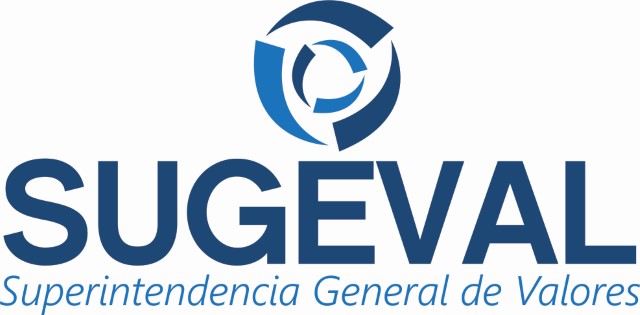 ACUERDO CONASSIF 6-18REGLAMENTO DE INFORMACIÓN FINANCIERAActualizado al 27 de julio del 2021Última versiónAprobado por el Consejo Nacional de Supervisión del Sistema Financiero mediante los artículos 6 y 5 de las actas de las sesiones 1442-2018 y 1443-2018, ambas celebradas el 11 de setiembre de 2018.  Publicado en el Alcance digital No. 188 del 24 de octubre del 2018.Rige a partir del 1 de enero del 2020.AnexosConsiderandos                                                           ReglamentoControl de Cambios